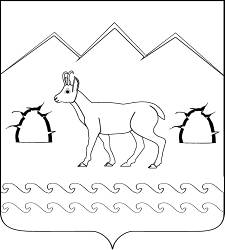 АДМИНИСТРАЦИЯ ГУБСКОГО СЕЛЬСКОГО ПОСЕЛЕНИЯМОСТОВСКОГО РАЙОНАПОСТАНОВЛЕНИЕот 08.11.2017                                                                                              № 163                                                                                   станица ГубскаяВ соответствии с федеральными законами от 6 октября 2003 года                          № 131-ФЗ «Об общих принципах организации местного самоуправления в Российской Федерации», от 2 марта 2007 года № 25-ФЗ «О муниципальной службе в Российской Федерации», законами Краснодарского края от 8 июня 2007 года № 1244-КЗ «О муниципальной службе в Краснодарском крае», Законом Краснодарского края от 3 мая 2012 года № 2490-КЗ «О квалификационных требованиях для замещения должностей муниципальной службы в Краснодарском крае», от 10 апреля 2017 года № 3600-КЗ «О внесении изменений в Закон Краснодарского края «О типовых квалификационных требованиях для замещения должностей муниципальной службы в Краснодарском крае», от 10 апреля 2017 года № 3605-КЗ «О внесении изменений в Закон Краснодарского края «О муниципальной службе в Краснодарском крае» и Закон Краснодарского края «О порядке исчисления стажа муниципальной службы в Краснодарском крае» постановляю:1.Утвердить Положение о квалификационных требованиях к уровню профессионального образования, стажу муниципальной службы или работы по специальности, направлению подготовки, знаниям и умениям, которые необходимы для исполнения должностных обязанностей муниципальными служащими администрации Губского сельского поселения Мостовского района согласно приложению.2.Признать утратившим силу постановление администрации Губского сельского       поселения     от   25  июля 2017 года № 104 «О квалификационных 2требованиях к уровню профессионального образования, стажу муниципальной службы или работы по специальности, направлению подготовки, знаниям и умениям, которые необходимы для исполнения должностных обязанностей муниципальными служащими администрации Губского сельского поселения Мостовского».3.Общему отделу администрации Губского сельского поселения (Перова) организовать обнародование и размещение постановления на официальном сайте администрации Губского сельского поселения Мостовского района в информационно-телекоммуникационной сети «Интернет».4.Контроль за выполнением настоящего постановления оставляю за собой.5.Постановление вступает в силу со дня его официального обнародования.Глава Губского сельского поселения                                                                                  А.А.ЛутайПРИЛОЖЕНИЕ УТВЕРЖДЕНОпостановлением администрации Губского сельского поселенияМостовского района от 08.11.2017г. № 163Положениео квалификационных требованиях к уровню профессионального образования, стажу муниципальной службы или работы по специальности, направлению подготовки, знаниям и умениям, которые необходимы для исполнения должностных обязанностей муниципальными служащими администрации Губского сельского поселения Мостовского районаНастоящее Положение разработано в соответствии с федеральными законами от 6 октября 2003 года № 131-ФЗ «Об общих принципах организации местного самоуправления в Российской Федерации», от 2 марта 2007 года №25-ФЗ «О муниципальной службе в Российской Федерации», законами Краснодарского края от 8 июня 2007 года N1244-КЗ «О муниципальной службе в Краснодарском крае», Законом Краснодарского края от 3 мая 2012 года №2490-КЗ «О квалификационных требованиях для замещения должностей муниципальной службы в Краснодарском крае», от 10 апреля 2017 года №3600-КЗ «О внесении изменений в Закон Краснодарского края «О типовых квалификационных требованиях для замещения должностей муниципальной службы в Краснодарском крае», от 10 апреля 2017 года №3605-КЗ «О внесении изменений в Закон Краснодарского края «О муниципальной службе в Краснодарском крае» и Закон Краснодарского края «О порядке исчисления стажа муниципальной службы в Краснодарском крае», для определения квалификационных требований к уровню профессионального образования, стажу муниципальной службы или работы по специальности, направлению подготовки, знаниям и умениям, которые необходимы для исполнения должностных обязанностей муниципальными служащими администрации Губского сельского поселения Мостовского района.Положение распространяется на всех муниципальных служащих администрации Губского сельского поселения.Квалификационные требования, оговоренные в настоящем Положении, служат основой для разработки должностных инструкций, содержащих конкретный перечень обязанностей муниципального служащего с учетом особенностей выполняемой работы. 1.Квалификационные требования к уровню профессионального образования1.Для замещения должностей муниципальной службы требуется соответствие квалификационным требованиям к уровню профессионального образования, стажу муниципальной службы или работы по специальности, направлению подготовки, знаниям и умениям, которые необходимы для исполнения должностных обязанностей, а также при наличии соответствующего решения главы Губского сельского поселения – к специальности, направлению подготовки: 1)по главным и ведущим должностям муниципальной службы - высшее профессиональное образование по профилю деятельности администрации Губского сельского поселения Мостовского района или по профилю замещаемой должности;2)по старшим и младшим должностям муниципальной службы - среднее профессиональное образование по профилю замещаемой должности.2. Квалификационные требования к уровню профессионального образования, необходимому для замещения должностей муниципальной службы в администрации Губского сельского поселения Мостовского района (приложение к настоящему Положению), устанавливаются на основе типовых квалификационных требований для замещения должностей муниципальной службы, которые определены Законом № 2490-КЗ в соответствии с классификацией должностей муниципальной службы.2.Квалификационные требования к стажу муниципальной службыили стажу работы по специальности, направлению подготовки1. Для замещения должностей муниципальной службы устанавливаются следующие типовые квалификационные требования к стажу муниципальной службы или стажу работы по специальности, направлению подготовки:1) главных должностей муниципальной службы - стаж муниципальной службы не менее трех лет или стаж работы по специальности, направлению подготовки не менее четырех лет;2) ведущих должностей муниципальной службы - стаж муниципальной службы не менее двух лет или стаж работы по специальности, направлению подготовки не менее трех лет;3) старших должностей муниципальной службы - без предъявления требований к стажу;4) младших должностей муниципальной службы - без предъявления требований к стажу.2. Квалификационные требования к стажу муниципальной службы или стажу работы по специальности, направлению подготовки при поступлении на муниципальную службу для замещения должностей муниципальной службы ведущей группы должностей муниципальной службы не предъявляются к выпускнику очной формы обучения образовательной организации высшего образования в случае:1) заключения между ним и органом местного самоуправления договора о целевом обучении за счет средств местного бюджета и при поступлении на муниципальную службу в срок, установленный договором о целевом обучении;2) заключения договора между ним и одним из государственных органов Краснодарского края или органов местного самоуправления в Краснодарском крае о прохождении практики в течение всего периода обучения;3) осуществления им полномочий депутата законодательного (представительного) органа государственной власти Краснодарского края или полномочий депутата представительного органа муниципального образования.Положение об организации и проведении практики студентов образовательных организаций высшего образования в органах местного самоуправления утверждается муниципальным правовым актом.3. Для лиц, имеющих дипломы специалиста или магистра с отличием, в течение трех лет со дня выдачи диплома устанавливаются квалификационные требования к стажу муниципальной службы или стажу работы по специальности, направлению подготовки для замещения ведущих должностей муниципальной службы - не менее одного года стажа муниципальной службы (государственной службы) или стажа работы по специальности, направлению подготовки.4. Квалификационные требования к стажу муниципальной службы или к стажу работы по специальности, направлению подготовки, необходимым для замещения должностей муниципальной службы в администрации Губского сельского поселения Мостовского района (приложение к настоящему Положению), устанавливаются на основе типовых квалификационных требований для замещения должностей муниципальной службы, которые определены Законом № 2490-КЗ в соответствии с классификацией должностей муниципальной службы.3.Квалификационные требования к знаниям и умениям, которые необходимы для исполнения должностных обязанностей1. Квалификационные требования к знаниям и умениям, которые необходимы для исполнения должностных обязанностей, устанавливаются в зависимости от области и вида профессиональной служебной деятельности муниципального служащего его должностной инструкцией. Должностной инструкцией муниципального служащего могут также предусматриваться квалификационные требования к специальности, направлению подготовки.2. Специальные профессиональные знания подтверждаются документом государственного образца о высшем или среднем профессиональном образовании по специальностям, направлениям подготовки, соответствующим направлениям деятельности органа местного самоуправления. В случае, если специальные профессиональные знания, подтвержденные документом государственного образца о высшем или среднем профессиональном образовании, не соответствуют направлениям деятельности органа местного самоуправления, учитывается документ государственного образца о дополнительном профессиональном образовании по соответствующим направлениям деятельности органа местного самоуправления.3. Порядок и формы учета и контроля соблюдения муниципальными служащими квалификационных требований к знаниям и умениям, которые необходимы для исполнения должностных обязанностей, а также порядок и сроки получения дополнительного профессионального образования муниципальных служащих определяются работодателем.Начальник общего отдела                                                                        В.П.ПероваПРИЛОЖЕНИЕ к Положениюо квалификационных требованиях к уровню профессионального образования, стажу муниципальной службы или работы по специальности, направлению подготовки, знаниям и умениям, которые необходимы для исполнения должностных обязанностей муниципальными служащими администрации Губского сельского поселения Мостовского районаКвалификационные требованияк должностям муниципальной службыв администрации Губского сельского поселения Мостовского районаНачальник общего отдела                                                                                                                  В.П.ПероваОб утверждении Положения о квалификационных требованиях к уровню профессионального образования, стажу муниципальной службы или работы по специальности, направлению подготовки, знаниям и умениям, которые необходимы для исполнения должностных обязанностей муниципальными служащими администрации Губского сельского поселения Мостовского района№п/пНаименованиедолжностиНаименованиедолжностиНаименованиедолжностиКвалификационные требованияКвалификационные требованияКвалификационные требованияКвалификационные требованияКвалификационные требованияКвалификационные требованияк уровню, направлению и квалификации профессионального образованияк уровню, направлению и квалификации профессионального образованияк уровню, направлению и квалификации профессионального образованияк минимальному стажу муниципальной  службы (государственной службы) или стажу работы по специальностик минимальному стажу муниципальной  службы (государственной службы) или стажу работы по специальностик минимальному стажу муниципальной  службы (государственной службы) или стажу работы по специальности1222333444Главная должность муниципальной службыГлавная должность муниципальной службыГлавная должность муниципальной службыГлавная должность муниципальной службыГлавная должность муниципальной службыГлавная должность муниципальной службыГлавная должность муниципальной службыГлавная должность муниципальной службыГлавная должность муниципальной службыГлавная должность муниципальной службыЗаместитель главы Губского сельского поселенияЗаместитель главы Губского сельского поселениявысшее образование по профилю деятельности администрации Губского сельского поселения или по профилю занимаемой должностипо направлению: «Сельское и рыбное хозяйство»;по специальности: «Агрономия»; квалификация: «Ученый агроном»;по специальности: «Промышленное и гражданское строительство»;квалификация: «Инженер»;по специальности: «Городское строительство и хозяйство»;квалификация: «Инженер»;по направлению: «Экономика и управление»;по специальности: «Государственное и муниципальное имущество»;квалификация: «Менеджер»;высшее образование по профилю деятельности администрации Губского сельского поселения или по профилю занимаемой должностипо направлению: «Сельское и рыбное хозяйство»;по специальности: «Агрономия»; квалификация: «Ученый агроном»;по специальности: «Промышленное и гражданское строительство»;квалификация: «Инженер»;по специальности: «Городское строительство и хозяйство»;квалификация: «Инженер»;по направлению: «Экономика и управление»;по специальности: «Государственное и муниципальное имущество»;квалификация: «Менеджер»;высшее образование по профилю деятельности администрации Губского сельского поселения или по профилю занимаемой должностипо направлению: «Сельское и рыбное хозяйство»;по специальности: «Агрономия»; квалификация: «Ученый агроном»;по специальности: «Промышленное и гражданское строительство»;квалификация: «Инженер»;по специальности: «Городское строительство и хозяйство»;квалификация: «Инженер»;по направлению: «Экономика и управление»;по специальности: «Государственное и муниципальное имущество»;квалификация: «Менеджер»;Минимальный стаж муниципальной службы не менее трех лет или стаж работы по специальности, направлению подготовки не менее четырех летМинимальный стаж муниципальной службы не менее трех лет или стаж работы по специальности, направлению подготовки не менее четырех летВедущие должности муниципальной службыВедущие должности муниципальной службыВедущие должности муниципальной службыВедущие должности муниципальной службыВедущие должности муниципальной службыВедущие должности муниципальной службыВедущие должности муниципальной службыВедущие должности муниципальной службыВедущие должности муниципальной службыВедущие должности муниципальной службыНачальник общего отдела администрации Губского сельского поселенияНачальник общего отдела администрации Губского сельского поселенияНачальник общего отдела администрации Губского сельского поселенияНачальник общего отдела администрации Губского сельского поселениявысшее образование по профилю деятельности администрации Губского сельского поселения или по профилю занимаемой должностипо направлению: «Гуманитарные и социальные науки»;по специальности: «Юриспруденция»;квалификация: «Юрист»;по направлению: «Экономика и управление»;по специальности: «Государственное и муниципальное управление»;квалификация: «Менеджер»;по направлению: «Гуманитарные и социальные науки»;по специальности: «Документоведение и документационное обеспечение управления»;квалификация: «Документовед»;по специальности: «Связи с общественностью»;квалификация: «Специалист по связям с общественностью»;высшее образование по профилю деятельности администрации Губского сельского поселения или по профилю занимаемой должностипо направлению: «Гуманитарные и социальные науки»;по специальности: «Юриспруденция»;квалификация: «Юрист»;по направлению: «Экономика и управление»;по специальности: «Государственное и муниципальное управление»;квалификация: «Менеджер»;по направлению: «Гуманитарные и социальные науки»;по специальности: «Документоведение и документационное обеспечение управления»;квалификация: «Документовед»;по специальности: «Связи с общественностью»;квалификация: «Специалист по связям с общественностью»;высшее образование по профилю деятельности администрации Губского сельского поселения или по профилю занимаемой должностипо направлению: «Гуманитарные и социальные науки»;по специальности: «Юриспруденция»;квалификация: «Юрист»;по направлению: «Экономика и управление»;по специальности: «Государственное и муниципальное управление»;квалификация: «Менеджер»;по направлению: «Гуманитарные и социальные науки»;по специальности: «Документоведение и документационное обеспечение управления»;квалификация: «Документовед»;по специальности: «Связи с общественностью»;квалификация: «Специалист по связям с общественностью»;Минимальный стаж муниципальной службы не менее двух лет или стаж работы по специальности, направлению подготовки не менее трех летНачальник отдела учета и отчётности администрации Губского сельского поселенияНачальник отдела учета и отчётности администрации Губского сельского поселенияНачальник отдела учета и отчётности администрации Губского сельского поселенияНачальник отдела учета и отчётности администрации Губского сельского поселениявысшее образование по профилю деятельности администрации Губского сельского поселения или по профилю занимаемой должностипо направлению: «Экономика и управление»;по специальности: «Экономика и бухгалтерский учет (по отраслям)»;квалификация: «Бухгалтер»;по специальности: «Финансы и кредит»;квалификация: «Экономист»;по специальности: «Экономика и управление на предприятии по отраслям»;квалификация: «Экономист-менеджер»;по специальности: «Управление персоналом»;квалификация: «Менеджер».высшее образование по профилю деятельности администрации Губского сельского поселения или по профилю занимаемой должностипо направлению: «Экономика и управление»;по специальности: «Экономика и бухгалтерский учет (по отраслям)»;квалификация: «Бухгалтер»;по специальности: «Финансы и кредит»;квалификация: «Экономист»;по специальности: «Экономика и управление на предприятии по отраслям»;квалификация: «Экономист-менеджер»;по специальности: «Управление персоналом»;квалификация: «Менеджер».высшее образование по профилю деятельности администрации Губского сельского поселения или по профилю занимаемой должностипо направлению: «Экономика и управление»;по специальности: «Экономика и бухгалтерский учет (по отраслям)»;квалификация: «Бухгалтер»;по специальности: «Финансы и кредит»;квалификация: «Экономист»;по специальности: «Экономика и управление на предприятии по отраслям»;квалификация: «Экономист-менеджер»;по специальности: «Управление персоналом»;квалификация: «Менеджер».Минимальный стаж муниципальной службы не менее двух лет или стаж работы по специальности, направлению подготовки не менее трех лет